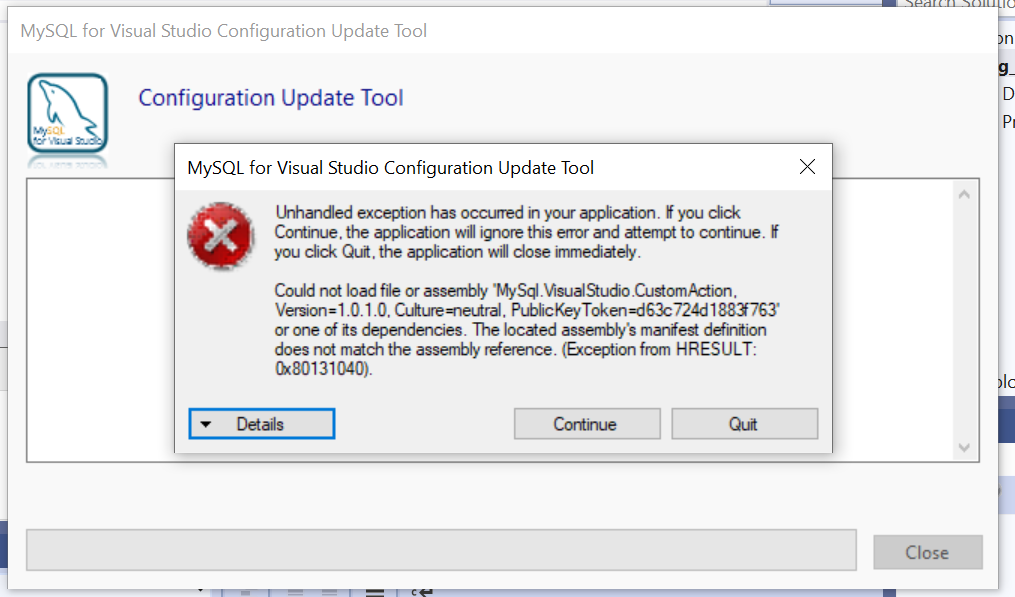 Update tool hangs after clicking on Continue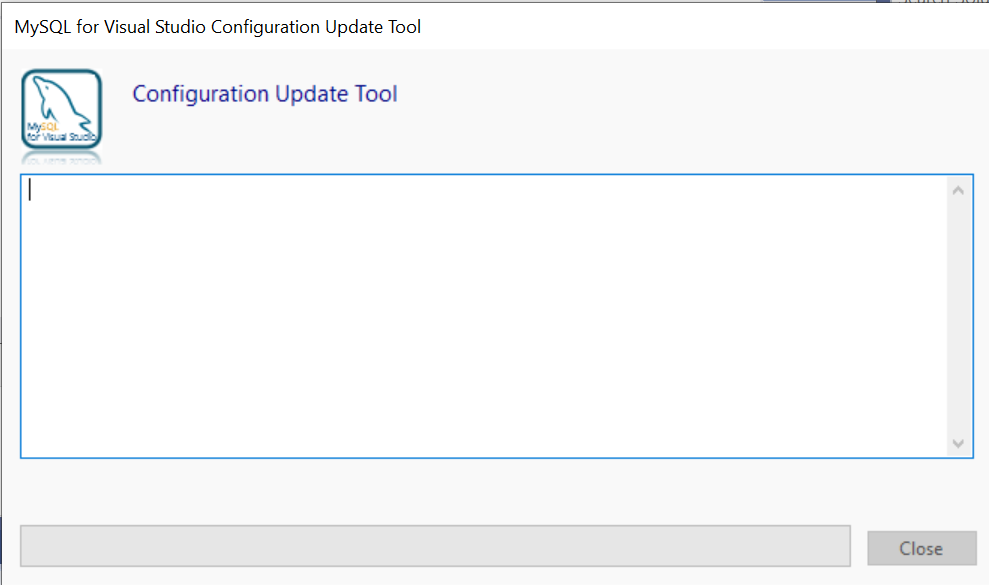 